Муниципальное бюджетное общеобразовательное учреждение«Средняя общеобразовательная школа № 22 имени Героя Советского Союза Г.Г.Шумейко»                                                                                Учитель физической культурыШубина О.НЦель: расширение знаний о национальностях в нашей школе, через знакомство с играми разных народов.Задачи: Познакомить детей с представителями разных национальностей.Разучить игры разных народов.Развивать физические качества учащихся.Воспитывать чувства взаимопонимания и уважения между детьми разных национальностей.Место проведения: Зал.Участники: 2 – 3 классов (по 10 человек от класса)Оборудование и инвентарь: Компьютер, экран, проектор.Вёдра, малые  мячи, корзины, гимнастические палки, скакалки, маски к сказке «Репка», кегли, обручи.Ход мероприятия.Ведущий:Команды, принимающие участие в «Играх Мира и Дружбы» Равняйсь! Смирно! Равнение на середину!1 ребёнок:Мы игры мира, дружбы открываем!Спортивный праздник закипит сейчас!Все спортом дух и тело развиваем!Спорт наполняет силой каждого из нас!2 ребёнок:Для спорта нет границ и расстояний!Понятен он народам всей Земли!От всей планеты нашей достоянье!Спорт дарит счастье дружбы и любви!			3 ребёнок:Пусть праздник будет ярким и весёлым!Пусть в результате дружба победит.Сейчас в красивом зале нашей школыСпортивный гимн командно зазвучит.(Команды поют спортивный гимн на мотив песни «Солнечный круг»)Спортивный гимн1 куплет:Славный наш друг,Верный наш друг!Спорт помогает нам в жизни.С ним мы идём,Не устаём,Спорту мы славу поём.Припев:Пусть нам спорта мгновеньяДарят радость движенья,И душе вдохновеньеПусть всегда дарит спорт!2 куплет:В игры игратьПрыгать, мечтатьБегать мы учимся в школе.Солнце, вода – Наши друзья-Нас закаляют всегда.Припев:Пусть нам спорта мгновеньяДарят радость движенья,И душе вдохновеньеПусть всегда дарит спорт!3 куплет:В школе роднойДружной семьёйВместе решаем проблемыДружно живём,Песни поёмО спорте своём дорогом.Припев:Пусть нам спорта мгновеньяДарят радость движенья,И душе вдохновеньеПусть всегда дарит спорт!Ведущий:Команды на линию старта в колонну по одному становись!         (перестроение)Представляю командам судейскую коллегию.(Сегодня в судейской коллегии наши гости)Теперь, по очереди команды выступают, их капитаны представляют.    (представление команд)Ведущий:Итак, друзья, начнём мы с бега.Ну, чему учиться тут?Ноги ведь у человекаСами вроде бы бегут.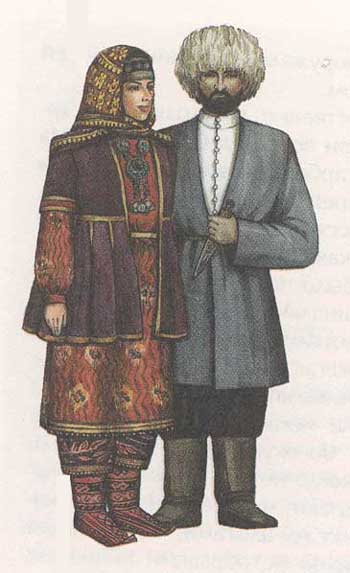 «Татавулгъа багъып чабыв» -дагестанская народная игра, в переводе «Бег к реке»Рассказывает ученик этой национальности:(Слайд 1)Аварцы,  народ  Российской Федерации, коренное население Дагестана. Помимо Дагестана аварцы живут в Азербайджане, Грузии, Казахстане. Аварский язык относится к иберийско-кавказской языковой группе. Верующие аварцы — мусульмане-сунниты.Ведущий:А теперь правила игры:По сигналу первый игрок бежит «к реке», достаёт со дна «камень» и бегом возвращается назад, передавая эстафету следующему участнику. Выигрывает команда, которая первой придёт к финишу.Ведущий:С эстафетой справились отлично.Быстро бегать – это всем привычно. А сейчас возьмём мы в руки мячМастерство оценим передач.«Мячень кунсема. Топса налхсема» -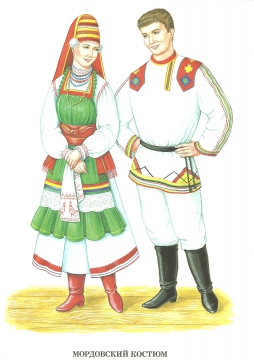 мордовская игра, в переводе «Круговая передача»Рассказывает ученик этой национальности:(Слайд 2)Мордва, народ  Российской Федерации, коренное население Мордовии. Традиционно мордва делится на две основные группы: эрзю и мокшу. Эрзянский и мокшанский языки составляют особую группу финно-угорских языков и являются самостоятельными литературными языками. Ведущий:А теперь правила игры:Мяч передаётся по воздуху. Мяч передаётся по земле. При передаче последний игрок, получивший мяч, перебегает вперёд.Выигрывает команда, которая первой выполнит задание, пройдя с мячом два круга.Ведущий:Вашим мастерством мы восхищенные.Мячи летали, словно окрыленные.Суть у всех прыжков похожа:Есть разбег, толчок, полёт,Приземление итожит,Сколько длится этот взлёт.Всей душой стремись подольшеМиг полёта удлинить.Результат твой будет больше,Если сможешь не спешить.«Кучтем – куч» - татарская игра,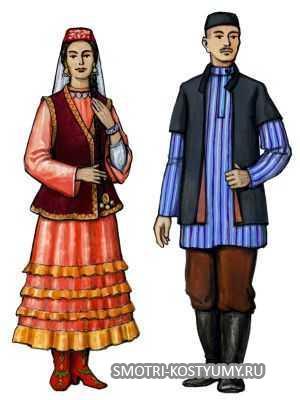 в переводе «Скок-перескок»Рассказывает ученик этой национальности:(Слайд 3)Татары, народ  Российской Федерации, основное население Татарии. Татары делятся на три этногруппы: волго-уральские татары, сибирские татары и астраханские татары. Крымские татары считаются самостоятельным народом. Верующие татары -  мусульмане-сунниты. Ведущий:А теперь правила игры:По сигналу: «Скок-перескок» первый игрок прыгает до стула на двух ногах, руки на поясе.  Допрыгав до стула, коснувшись его,  бегом возвращается назад, передавая эстафету следующему участнику.  Выигрывает команда, первой выполнившая задание без ошибок.Ведущий:В играх ловкость и смекалка,И отвага и задор.Всем порой бывает жарко-Так гори игры костёр.Но придерживайся правилВ ситуации любой.«Гъуэж» - кабардино-балкарская игра, в переводе «Повелитель лунки»Рассказывает ученик этой национальности: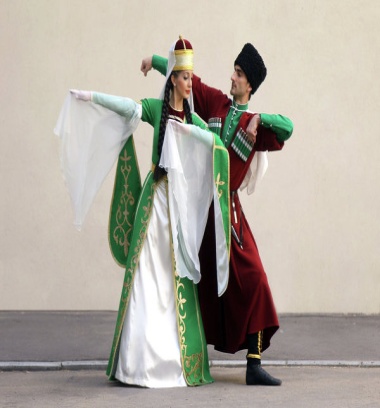 (Слайд 4)Черкесы, народ  Российской Федерации, основное население Карачаево-Черкесии.  Черкесами называют также потомков различных кавказских горских народов. Верующие черкесы — мусульмане-сунниты.Черкесы говорят на кабардино-черкесском языке, относящемся к абхазо-адыгской группе кавказских языков.Ведущий:А теперь правила игры:Капитан команды – это «повелитель лунки». Игроки по очереди от черты кидают малые мячи капитану, а капитан ловит их корзиной. Выигрывает команда в корзине, которой будет больше мячей.Ведущий:Конкурс сложный, я не скрою,Качеств много надо тут.Ловкость, сила с быстротоюЛишь к успеху приведут. «Чопу дагыт» - азербайджанская игра,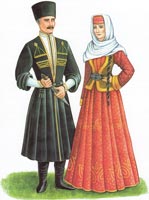 в переводе «Палочка - выручалочка»Рассказывает ученик этой национальности:(Слайд 5)Азербайджанцы, народ  Закавказья, основное население Азербайджана. Верующие в основном мусульмане-шииты.Азербайджанский язык относится к огузской группе тюркских языков. Ведущий:А теперь правила игры:По сигналу игрок катит мяч  гимнастической палкой между кеглей по серпантину и возвращается так же обратно, передавая эстафету другому участнику. Выигрывает команда, которая первой выполнит задания не нарушая правил.Ведущий:Отлично! Вы нас покорилиВы силу духа проявили.  Скакалка, кто её не знает,Она расти нам помогает.Команд на старт я приглашаюИ поиграть в «Лошадки» предлагаю.«Де–а каий» - молдавская игра,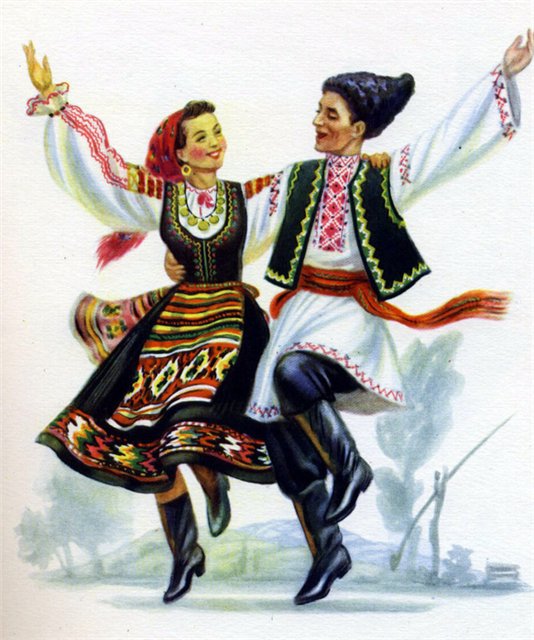 в переводе «Лошадки»Рассказывает ученик этой национальности:(Слайд 6)Молдаване, народ  Восточной Европы, основное население Молдавии.  Говорят на молдавском языке. Верующие молдаване — православные.Ведущий:А теперь правила игры:Капитан команды – «лошадка», остальные участники команды – «кучера». По сигналу: «Та-ра-ра, та-ра-ра. Ушли кони со двора» пара бежит до стула, обегает его и возвращается к команде, передаёт управление «лошадкой» другому кучеру. Выигрывает команда, которая первой выполнит задание.Ведущий:Вы грациозно так скакали,Как будто в цирке выступали.Вы, славно потрудилисьИ видно сильно утомились.Однако, что ещё придуматьЧтоб без падений и без шума.Ага! Есть славная забава,Она придётся вам по нраву.«Репка» - русская игра.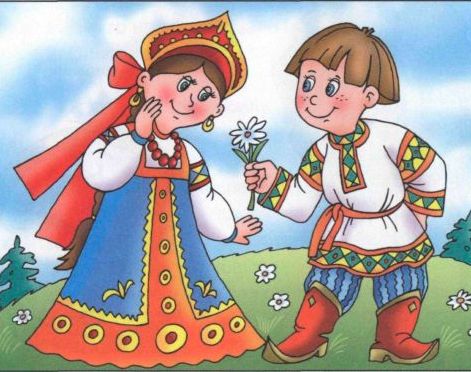 Рассказывает ученик этой национальности:(Слайд 7)Русские, основное население Российской Федерации. Общая численность русских в мире около 135 млн. человек. Говорят на русском языке, который вместе с украинским и белорусским языками входит в восточнославянскую группу славянских языков. Выделяют две крупные этногруппы, которые различаются  наречиями  языка («окающий» и «акающий»). Связующее звено между ними — средневеликорусская группа, она имеет в языке и культуре как северо-, так и южновеликорусские черты. Основная религия русских — православие.Ведущий:А теперь правила игры:В игре принимают участие 7 человек от команды. По сигналу «репка» бежит до обруча, обегает его и приседает в нём. Следом за «репкой» бегут по очереди персонажи сказки, обегают обруч и приседают. Выигрывает команда, которая быстрее вытянет репку.Ведущий:Итак, наш праздник завершён.И вот подводим мы итоги.Какие не были б они,Пускай спортивные дорогиЗдоровьем полнят ваши дни! (Подведение итогов) Ведущий:Пусть юность, дружба, спорт и мирВсегда шагают с нами рядом.Кого мир спорта закружил,Тот смотрит дружелюбным взглядом.Сегодня проигравших нет.Есть просто лучшие из лучших.Пусть в каждом сердце дружбы светЗажжёт поступков добрых лучик.(Минута награждения)Список литературы:Сценарии спортивных праздников в школе/ А. И. Мальцев. – Ростов н/Д: Феникс, 2005Весёлая физкультура для детей и их родителей. Занятия, развлечения, праздники, походы/ О. Б. Казина. – Ярославль: Академия развития: Академия Холдинг, 2005Детские подвижные игры народов СССР. Пособие для воспитателей дет. сада/Сост. А. В. Кенеман.- М.: Просвещение, 1989http://img10.proshkolu.ru/http://s52.radikal.ru/http://smotri-kostyumy.ru/http://cir.rus4all.ru/images/http://www.sb-znatok.ru/http://www.sb-znatok.ru/http://f-picture.net/lfp/i033.radikal.ru/ http://lib.rus.ec/